Número de Radicado SACFirma del SolicitanteC.C. No.	de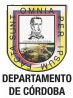                                    FORMATO CÓDIGO:GTH-P18-F4                                   FORMATO VERSIÓN:01     Solicitud de ascenso o reubicación salarial -  docente régimen 1278 de 2002 FECHA: 6-12-2019                         PROCESO GESTIÓN DEL TALENTO HUMANO PÁGINA: 1 DE 1 I. DATOS GENERALES I. DATOS GENERALES I. DATOS GENERALESTRÁMITE SOLICITADO:Ascenso o Reubicación por ECDF	 Ascenso o Reubicación por reclamación ante ICFES Ascenso o Reubicación por curso de formación ECDF	TRÁMITE SOLICITADO:Ascenso o Reubicación por ECDF	 Ascenso o Reubicación por reclamación ante ICFES Ascenso o Reubicación por curso de formación ECDF	TRÁMITE SOLICITADO:Ascenso o Reubicación por ECDF	 Ascenso o Reubicación por reclamación ante ICFES Ascenso o Reubicación por curso de formación ECDF	Apellidos:Nombres:Nombres:Cédula de ciudadanía: (Ciudad)Cargo:Área desempeño:Institución educativa:Municipio:Municipio:Grado actual:Grado al que aspira:Grado al que aspira:Teléfono:E-mail:E-mail:Dirección residencia:Municipio residencia:Municipio residencia: II. INFORMACIÓN ACADÉMICA II. INFORMACIÓN ACADÉMICATítulo de pregrado:Universidad:Título de postgrado:Universidad:Título académico con el que solicita el ascenso:Universidad:Acta N°:  Folio N°:Fecha grado: III. ANEXOS (Marque los documentos que anexa según corresponda el trámite) III. ANEXOS (Marque los documentos que anexa según corresponda el trámite)          Fotocopia cédula de ciudadanía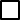       Resultado puntaje ECDF      Copia resolución última reubicación o ascenso      Actas de posesión en período de prueba      Resultado de la reclamación ante ICFES      Certificado curso (original) y puntaje ECDF no aprobado          Otro______________________________________Otro   	EN CASO DE VENIR DE OTRA ENTIDAD TERRITORIAL, ADICIONAR:Inscripción en el escalafón docente 1278/2002 Acta de traslado/permuta Resolución de mejoramiento salarial (Especialización/ Maestría/ Doctorado).Otro   	 CANTIDAD TOTAL DE ANEXOS:CANTIDAD TOTAL DE ANEXOS:OBSERVACIONES:OBSERVACIONES: